Výsledky měření: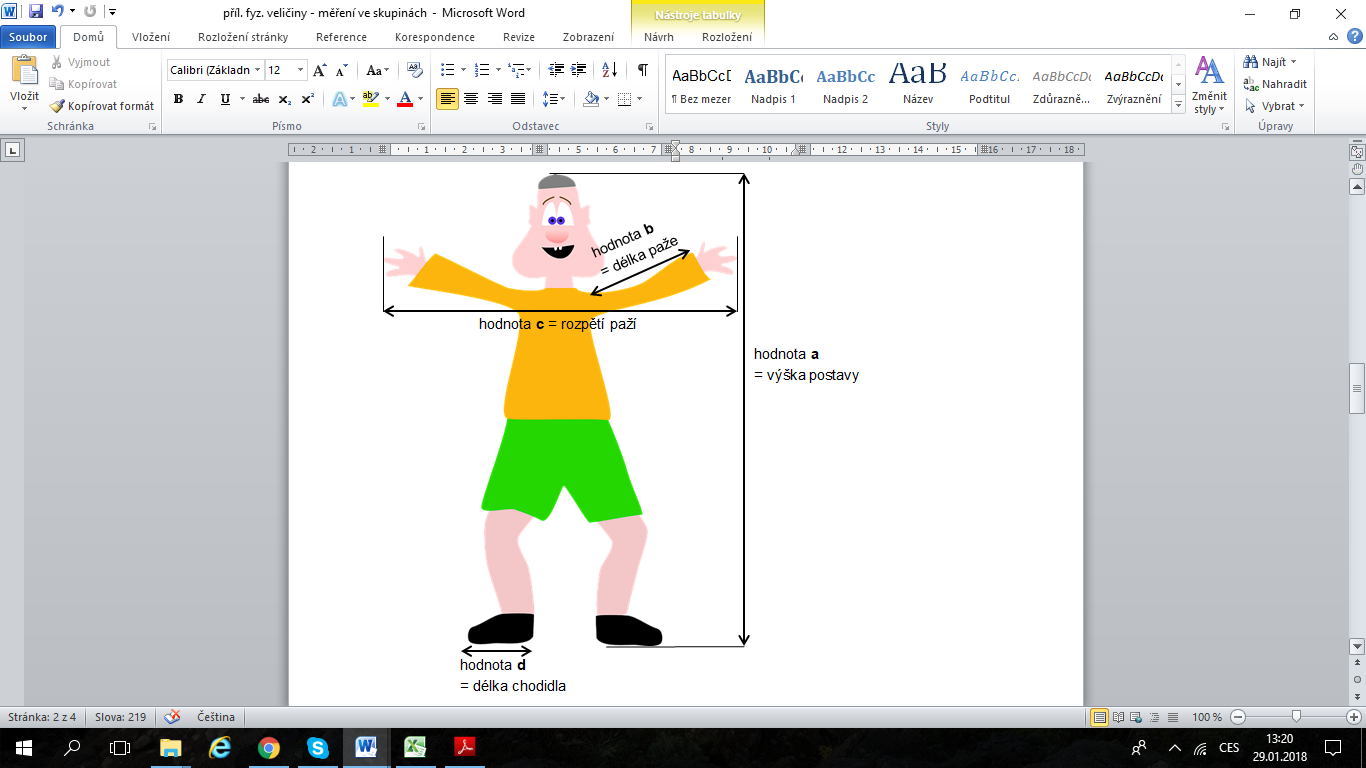 fyzikální veličina→Délkaoznačení -  l (malé L)zákl. jednotka: metr  značka: mvedlejší jednotky: milimetr (mm), centimetr (cm), decimetr (dm), kilometr (km)zákl. jednotka: metr  značka: mvedlejší jednotky: milimetr (mm), centimetr (cm), decimetr (dm), kilometr (km)Měření ↓jménojménojménohodnota a - výška postavy (v m)hodnota b -délka paže  (v cm)hodnota c - rozpětí paží   (v cm)hodnota d - délka chodidla  (v cm)fyzikální veličina→fyzikální veličina→HMOTNOSToznačení -  mzákl. jednotka: kilogram  značka: kgvedlejší jednotky: gram (g), dekagram (dkg), tuna (t)zákl. jednotka: kilogram  značka: kgvedlejší jednotky: gram (g), dekagram (dkg), tuna (t)zákl. jednotka: kilogram  značka: kgvedlejší jednotky: gram (g), dekagram (dkg), tuna (t)Měření ↓Měření ↓jménojménojménojménocelková hmotnostcelková hmotnosthmotnost botyhmotnost botyhmotnost batohu/taškyhmotnost batohu/taškyhmotnost klíčůhmotnost klíčůfyzikální veličina→TEPLOTA označení -  Tzákl. jednotka: stupeň Celsia značka: °Czákl. jednotka: stupeň Celsia značka: °CMěření ↓jménojménojménoMěření teploty 1Měření teploty 2 (po 3 minutách)fyzikální veličina→ČASoznačení -  tzákl. jednotka: sekunda značka: svedlejší jednotky: minuta (min), hodina (h), den (d)zákl. jednotka: sekunda značka: svedlejší jednotky: minuta (min), hodina (h), den (d)Měření ↓jménojménojménocesta na WC a zpětnapsat celé jménoběh 100 mfyzikální veličinaRYCHLOSToznačení - v  zákl. jednotka: metr za sekundu značka: (m/s)vedlejší jednotky: kilometr za hodinu (km/h)zákl. jednotka: metr za sekundu značka: (m/s)vedlejší jednotky: kilometr za hodinu (km/h)jménojménojménoběh 100 mfyzikální veličinaSÍLAoznačení - F  zákl. jednotka: newton značka: Nvedlejší jednotky: kilonewton (kN)       	zákl. jednotka: newton značka: Nvedlejší jednotky: kilonewton (kN)       	jménojménojménoměření 1měření 2